Publicado en Ciudad de México el 08/08/2024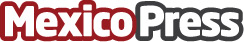 Grupo Modelo, UNESCO y UNAM lanzan la segunda edición de la incubadora de talento hídrico InnoDropLa convocatoria está abierta para startups y estudiantes universitarios con ideas y proyectos innovadores en sustentabilidad hídrica y gestión de agua. Los equipos seleccionados recibirán capital semilla, asesoría especializada y participarán en un programa de incubación para desarrollar sus proyectos. Las propuestas deben centrarse en temas prioritarios para México como ecosistemas sanos, comunidades resilientes, producción agrícola eficiente y procesos industriales circularesDatos de contacto:Saraí Almazán                                                           Oca Reputación55 2887 1503        Nota de prensa publicada en: https://www.mexicopress.com.mx/grupo-modelo-unesco-y-unam-lanzan-la-segunda Categorías: Nacional Recursos humanos Estado de México Ciudad de México Sostenibilidad Universidades http://www.mexicopress.com.mx